TITLE TITLE TITLE TITLEnázev příspěvku česky/slovenskyJméno, příjmení a akademické tituly autoraPracoviště/Katedra VŠe-mail: Jméno, příjmení a akademické tituly autoraPracoviště/Katedra VŠe-mail: AbstractText (about 10 lines). Text text text text text text text text text text text text text text text text text text text text text text text text text text text text text text text text text text text text text text text text text text text text text text text text text text text text text text text text text text text text text text text text text text text text text text text text text text text text text text text text text text text text text text text text text text text text text text text text text text text text text text text text text text text text text text text text text text text text text text text text text text text text text text text text text text text text text text text text.AbstraktText abstraktu v českém/slovenském jazyce (cca 10 řádků). Text text text text text text text text text text text text text text text text text text text text text text text text text text text text text text text text text text text text text text text text text text text text text text text text text text text text text text text text text text text text text text text text text text text text text text text text text text text text text text text text text text text text text text text text text text text text text text text text text text text text text text text text text text text text text text text text text text text text text text text text text text text text text text text text text text text text text text text text.Key words (up to 5 keywords)key word 1, key word 2, key word 3, key word 4, key word 5Klíčová slovaklíčové slovo 1, klíčové slovo 2, klíčové slovo 3, klíčové slovo 4, klíčové slovo 5INTRODUCTIONText is divided into paragraphs. Text text text text text text text text text text text text text text text text text text text text text text text text text text text text text text text text text text text text text text text text text text text text text text [1].Text text text text text text text text text text text text text text text text text text text text text text text text text text text text text text text text text text text text text text text text text text text text text text [2, 3]. Text text text text text text text text text text text text text text text text text text text text text text text text text text text text text text text text text text text text text text text text text text text text text [4].1 chAPTERText is divided into paragraphs. Text text text text text text text text text text text text text text text text text text text text text text text text text text text text text text text text text text text text text text text text text text text text text text.2 chAPTERText is divided into paragraphs. Text text text text text text text text text text text text text text text text text text text text text text text text text text text text text text text text text text text text text text text text text text text text text text.An example of a figure: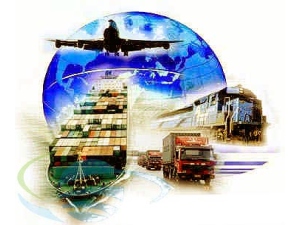 Fig. 1 Name of the figureSource: xxxxxxText text text text text text text text text text text text text text text text text text text text text text text text text text text text text text text text text text text text text text text text text text text text text text. Text text text text text text text text text text text text text text text text text text text text text text text text text text text text text text text text text text text text text text text text text text text text text text.Text text text text text text text text text text text text text text text text text text text text text text text text text text text text text text text text text text text text text text text text text text text text text text.Text text text text text text text text text text text text text text text text text text text text text text text text text text text text text text text text text text text.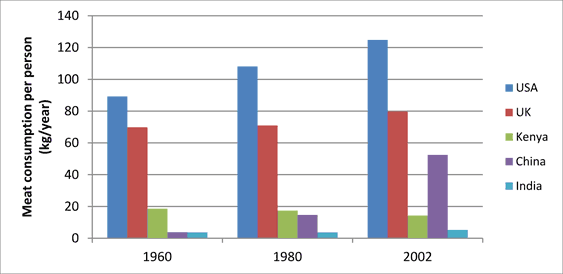 Fig. 2 Name of the figureSource: xxxxxxText text text text text text text text text text text text text text text text text text text text text text text text text text.An example of a table:Tab. 1 Table tableSource: xxxxxx3 chAPTERText is divided into paragraphs. Text text text text text text text text text text text text text text text text text text text text text text text text text text text text text text text text text text text text text text text text text text text text text text.Example of an equation:				(1)where:	CFn - cash flow in year n,IC - investment costs,N - economic life of the investment,n - number of years of economic life of the investment, i - discount rate.CONCLUSIONText is divided into paragraphs. Text text text text text text text text text text text text text text text text text text text text text text text text text text text text text text text text text text text text text text text text text text text text text text text text text text text text text text text text text text text text text text text text text text text text text text text text text text text text text text text text text text text text text text text text text text text.REFERENCES [1] Gros, I. et al. Velká kniha logistiky. Praha: Vysoká škola chemicko-technologická v Praze, 2016. ISBN 978-80-7080-952-5.[2] Škapa, R. - Klapalová, A. Řízení zpětných toků. Brno: Masarykova univerzita, 2011. ISBN 978-80-210-5691-6.[3]	Carr, D. B., Olsen, A. R. and White, D. Hexagon Mosaic Maps for Display of Univariate and Bivariate Geographical Data. Cartography and Geographic Information Systems, 1992, 19, pp. 228–236.[4] Zimmer, K., Fröhling, M. and Schultmann, F.  Sustainable  supplier management – a review  of  models  supporting  sustainable  supplier  selection, monitoring and development. International Journal of Production Research. 2015, 54(5), pp. 1412-1442. DOI: 10.1080/00207543.2015.1079340. ISSN 0020-7543. Available at: http://www.tandfonline.com/doi/full/10.1080/00207543.2015.1079340abc125511214482